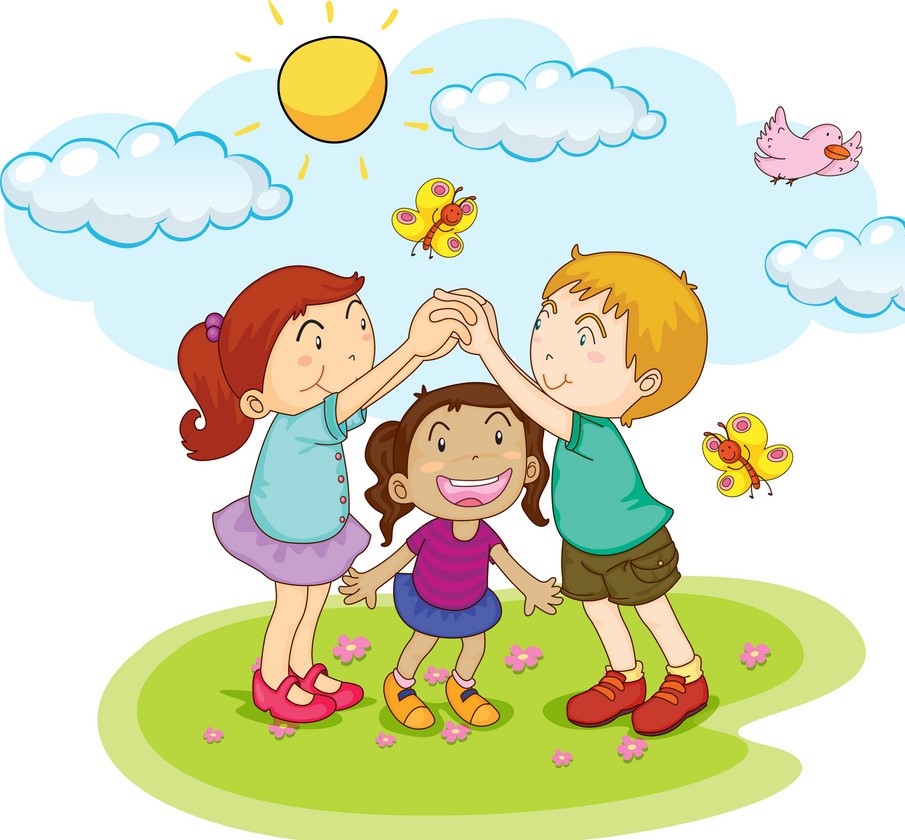 ВРЗ ОСНОВА НА ОПЕРАТИВЕН ПЛАН ЗА АКТИВНОСТИ ВО УСТАНОВИТЕ ЗА ЗГРИЖУВАЊЕ И ВОСПИТАНИЕ НА ДЕЦА ПО УКИНУВАЊЕ НА ВОНРЕДНАТА СОСТОЈБА ДОНЕСЕН ОД СТРАНА НА ВЛАДА НА Р.С. МАКЕДОНИЈАП Р О Т О К О ЛЗА ЛИЦА ОДГОВОРНИ ЗА ДИСТРИБУЦИЈА НА ХРАНА ОД ГЛАВНА КУЈНА ДО ДРУГИТЕ ОБЈЕКТИЗадолжително носење на лична заштитна опрема, маска и ракавици;При влегување на вработените во установата задолжително мерење температура со безконтактен термометар од страна на одговорно лице и задолжително миење или дезинфекција на рацете; Да се врши секојдневна дезинфекција на превозните средства со кои се дистрибуира храна од главната кујна до другите објекти;Храната да биде доставена до влезот на кујната или влез на објект (во зависност од објект) и ставена на количка.                                                 ОЈУДГ ,,Весели Цветови,, Делчево